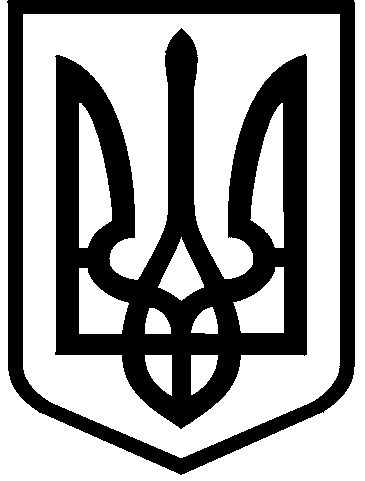 КИЇВСЬКА МІСЬКА РАДАII сесія IX скликанняРІШЕННЯ____________№_______________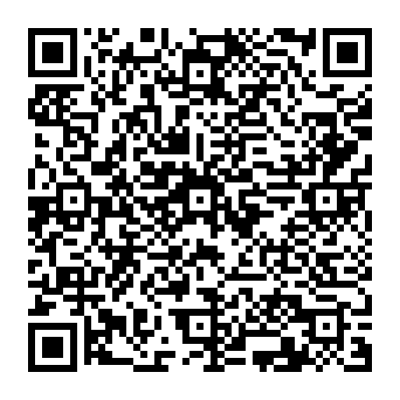 Відповідно до статей 9, 83, 93 Земельного кодексу України, абзацу четвертого розділу IX «Перехідні положення» Закону України «Про оренду землі», пункту 34 частини першої статті 26, статті 60 Закону України «Про місцеве самоврядування в Україні» та враховуючи звернення громадської організації «ФУТБОЛЬНИЙ КЛУБ «ЗІРКА» від 21 листопада 2022 року 
№ 742262050, від 08 грудня 2022 року № 426051853, Київська міська радаВИРІШИЛА:Поновити на 5 років громадській організації «ФУТБОЛЬНИЙ КЛУБ «ЗІРКА» договір оренди земельної ділянки від 29 грудня 2007 року 
№ 75-6-00380 (з урахуванням угоди до договору оренди земельної ділянки             від 13 жовтня 2008 року № 75-6-00425, визнаної укладеною рішенням Господарського суду міста Києва від 14 серпня 2008 року у справі № 2/289) для будівництва, експлуатації та обслуговування спортивно-оздоровчого тренувального центру на вул. Тулузи, 9 у Святошинському районі міста Києва (кадастровий номер 8000000000:75:288:0018; площа 1,0000 га; код виду цільового призначення – 07.02; справа № 426051853).Встановити, що:2.1.  Річна орендна плата, передбачена у підпункті 4.2 договору оренди земельної ділянки від 29 грудня 2007 року № 75-6-00380 (зі змінами), визначається на рівні мінімальних розмірів згідно з рішенням про бюджет міста Києва на відповідний рік.2.2. Інші умови договору оренди земельної ділянки від 29 грудня 2007 року № 75-6-00380 (зі змінами) підлягають приведенню у відповідність до законодавства України. Громадській організації «ФУТБОЛЬНИЙ КЛУБ «ЗІРКА» у місячний строк з дати оприлюднення цього рішення надати до Департаменту земельних ресурсів виконавчого органу Київської міської ради (Київської міської державної адміністрації) документи, визначені законодавством України, необхідні для підготовки проєкту договору про укладення договору оренди земельної ділянки від 29 грудня 2007 року № 75-6-00380 (зі змінами) на новий строк.Контроль за виконанням цього рішення покласти на постійну комісію Київської міської ради з питань архітектури, містобудування та земельних відносин.ПОДАННЯ:ПОДАННЯ:Про поновлення громадській організації «ФУТБОЛЬНИЙ КЛУБ «ЗІРКА» договору оренди земельної ділянки від 29 грудня 2007 року № 75-6-00380 (зі змінами)Київський міський голова 	Віталій КЛИЧКОЗаступник голови Київської міської державної адміністраціїз питань здійснення самоврядних повноваженьПетро ОЛЕНИЧДиректор Департаменту земельних ресурсіввиконавчого органу Київської міської ради(Київської міської державної адміністрації)Валентина ПЕЛИХПерший заступник директораДепартаменту земельних ресурсіввиконавчого органу Київської міської ради(Київської міської державної адміністрації)Віктор ДВОРНІКОВНачальник юридичного управління Департаменту земельних ресурсіввиконавчого органу Київської міської ради(Київської міської державної адміністрації)Дмитро РАДЗІЄВСЬКИЙЗаступник директора Департаменту – начальник управління інспекційного контролю Департаменту земельних ресурсіввиконавчого органу Київської міської ради(Київської міської державної адміністрації)Олексій КОЛЯДЕНКОЗаступник директора Департаменту – начальник управління землеустрою та ринку земель Департаменту земельних ресурсіввиконавчого органу Київської міської ради(Київської міської державної адміністрації)Анна МІЗІНВ. о. начальника відділу орендних відносинуправління землеустрою та ринку земельДепартаменту земельних ресурсіввиконавчого органу Київської міської ради(Київської міської державної адміністрації)Олександр ЗЕМЛЯКЗаступник голови Київської міської державної адміністраціїз питань здійснення самоврядних повноваженьЗаступник голови Київської міської державної адміністраціїз питань здійснення самоврядних повноваженьПетро ОЛЕНИЧПетро ОЛЕНИЧДиректор Департаменту земельних ресурсів виконавчого органу Київської міської ради(Київської міської державної адміністрації)Директор Департаменту земельних ресурсів виконавчого органу Київської міської ради(Київської міської державної адміністрації)Валентина ПЕЛИХВалентина ПЕЛИХНачальник юридичного управління Департаменту земельних ресурсіввиконавчого органу Київської міської ради(Київської міської державної адміністрації)Начальник юридичного управління Департаменту земельних ресурсіввиконавчого органу Київської міської ради(Київської міської державної адміністрації)Дмитро РАДЗІЄВСЬКИЙДмитро РАДЗІЄВСЬКИЙПОГОДЖЕНО:ПОГОДЖЕНО:Постійна комісія Київської міської радиз питань архітектури, містобудування таземельних відносин Голова	Секретар			Постійна комісія Київської міської радиз питань архітектури, містобудування таземельних відносин Голова	Секретар			Михайло ТЕРЕНТЬЄВЮрій ФЕДОРЕНКОМихайло ТЕРЕНТЬЄВЮрій ФЕДОРЕНКОВ. о. начальника управління правового забезпечення діяльності Київської міської радиВ. о. начальника управління правового забезпечення діяльності Київської міської радиВалентина ПОЛОЖИШНИКВалентина ПОЛОЖИШНИКПостійна комісія Київської міської радиз питань освіти, науки, сім’ї, молоді та спортуГоловаСекретарПостійна комісія Київської міської радиз питань освіти, науки, сім’ї, молоді та спортуГоловаСекретарВадим ВАСИЛЬЧУКОлександр СУПРУН